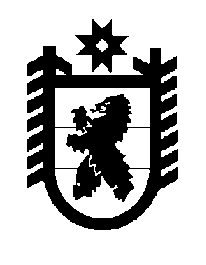 Российская Федерация Республика Карелия    ПРАВИТЕЛЬСТВО РЕСПУБЛИКИ КАРЕЛИЯПОСТАНОВЛЕНИЕот  19 октября 2018 года № 381-Пг. Петрозаводск О внесении изменений в постановление Правительства Республики Карелия от 1 апреля 2013 года № 116-ППравительство Республики Карелия п о с т а н о в л я е т: Внести в Порядок представления лицом, поступающим на должность руководителя государственного учреждения Республики Карелия, а также руководителем государственного учреждения Республики Карелия сведений о своих доходах, об имуществе и обязательствах имущественного характера и о доходах, об имуществе и обязательствах имущественного характера супруги (супруга) и несовершеннолетних детей, утвержденный постановлением Правительства Республики Карелия от 1 апреля 2013 года № 116-П  
«Об утверждении Порядка представления лицом, поступающим на должность руководителя государственного учреждения Республики Карелия, а также руководителем государственного учреждения Республики Карелия сведений о своих доходах, об имуществе и обязательствах имущественного характера и о доходах, об имуществе и обязательствах имущественного характера супруги (супруга) и несовершеннолетних детей» (Собрание законодательства Республики Карелия, 2013, № 4, ст. 606; 2014, № 12, ст. 2287), следующие изменения:1) пункт 2 после слов «справки о доходах, расходах, об имуществе и обязательствах имущественного характера» дополнить словами 
«(далее – справка)»;2) дополнить пунктом 2.1 следующего содержания: «2.1. Справка заполняется с использованием специального программного обеспечения «Справки БК», размещенного на официальном сайте в информационно-телекоммуникационной сети «Интернет» государственной информационной системы  «Единая информационная система управления кадровым составом государственной гражданской службы Российской Федерации».»;3) подпункты 1, 2 пункта 3 изложить в следующей редакции:«1) сведения о своих доходах, полученных от всех источников (включая доходы по прежнему месту работы или месту замещения выборной должности, пенсии, пособия, иные выплаты) за календарный год, предшествующий году  поступления на должность руководителя государственного учреждения, о недвижимом имуществе, транспортных средствах и ценных бумагах, отчужденных им в результате безвозмездной сделки в течение календарного года, предшествующего году поступления на должность руководителя государственного учреждения, а также сведения об имуществе, принадлежащем ему на праве собственности, и о своих обязательствах имущественного характера по состоянию на первое число месяца, предшествующего месяцу поступления на должность руководителя государственного учреждения 
(на отчетную дату);2) сведения о доходах супруги (супруга) и несовершеннолетних детей, полученных от всех источников (включая заработную плату, пенсии, пособия, иные выплаты) за календарный год, предшествующий году  поступления на должность руководителя государственного учреждения, о недвижимом имуществе, транспортных средствах и ценных бумагах, отчужденных ими в результате безвозмездной сделки в течение календарного года, предшествующего году поступления на должность руководителя государственного учреждения, а также сведения об имуществе, принадлежащем им на праве собственности, и об их обязательствах имущественного характера по состоянию на первое число месяца, предшествующего месяцу поступления на должность руководителя государственного учреждения (на отчетную дату).»;4) подпункты 1, 2 пункта 4 изложить в следующей редакции:«1) сведения о своих доходах, полученных за отчетный период 
(с 1 января по 31 декабря) от всех источников (включая заработную плату, пенсии, пособия, иные выплаты), о недвижимом имуществе, транспортных средствах и ценных бумагах, отчужденных им в результате безвозмездной сделки в течение отчетного периода (с 1 января по 31 декабря), а также сведения об имуществе, принадлежащем ему на праве собственности, и о своих обязательствах имущественного характера по состоянию на конец отчетного периода;2) сведения о доходах супруги (супруга) и несовершеннолетних детей, полученных за отчетный период (с 1 января по 31 декабря) от всех источников (включая заработную плату, пенсии, пособия, иные выплаты), о недвижимом имуществе, транспортных средствах и ценных бумагах, отчужденных ими в результате безвозмездной сделки в течение отчетного периода (с 1 января 
по 31 декабря), а также сведения об имуществе, принадлежащем им на праве собственности, и об их обязательствах имущественного характера по состоянию на конец отчетного периода.».           Глава Республики Карелия 					                  А.О. Парфенчиков